30.01.2024г.                                                                                                                 № 48О результатах деятельности административной комиссии на территории Тулунского муниципального района за 2023 годЗаслушав информацию главного специалиста-секретаря административной комиссии Тулунского муниципального района Бакеевой О.А. «О результатах деятельности административной комиссии на территории Тулунского муниципального района за 2023 год», руководствуясь статьями 27, 44 Устава муниципального образования «Тулунский район», Дума Тулунского муниципального районаРЕШИЛА:Информацию главного специалиста-секретаря административной комиссии Тулунского муниципального района Бакеевой О.А. «О результатах деятельности административной комиссии на территории Тулунского муниципального района за 2023 год» принять к сведению (прилагается). Председатель Думы Тулунскогомуниципального района							М.С.ШавельПриложение к решениюДумы Тулунского муниципального района30.01.2024г. № 48О результатах деятельности административной комиссии на территории Тулунского муниципального района за 2023г.Административная комиссия создана и работает на основании распоряжения администрации Тулунского муниципального района Иркутской области № 704-рг от 19.10.2007г., распоряжения Губернатора Иркутской области № 418-ра от 10.10.2007г. «Об образовании административной комиссии в муниципальном образовании Тулунский район».В соответствии с Законом Иркутской области № 145-ОЗ от 29.12.2008г. «Об административных комиссиях в Иркутской области», Законом Иркутской области № 20-ОЗ	от 08.05.2009г. «О наделении органов местного самоуправления областными государственными полномочиями по определению персонального состава и обеспечению деятельности административных комиссий», распоряжением мэра Тулунского муниципального района № 853-рг от 19.10.2022г. «Об определении персонального состава административной комиссии муниципального образования «Тулунский район» вновь сформирован и определен персональный состав административной комиссии МО «Тулунский район». Численный состав комиссии состоит из 8 человек: председателя комиссии - заместителя мэра по социальным вопросам Тулунского муниципального района, заместителя председателя комиссии - начальника правового управления администрации Тулунского муниципального района, секретаря, работающего на постоянной штатной основе, и иных членов административной комиссии, которые состоят из должностных лиц администрации Тулунского муниципального района. Также в состав комиссии входит заместитель начальника полиции по охране общественного порядка МО МВД «Тулунский». Основной задачей административной комиссии является рассмотрение дел об административных правонарушениях, предусмотренных законами Иркутской области. Контроль за обеспечением деятельности осуществления государственных полномочий осуществляет уполномоченный орган – Агентство по обеспечению деятельности мировых судей Иркутской области. В соответствии ч. 2 ст.7 Закона Иркутской области № 145-ОЗ от 29 декабря 2008 года «Об административных комиссиях в Иркутской области», заседания административной комиссии проводятся по мере необходимости с периодичностью, обеспечивающей соблюдение предусмотренных Кодексом Российской Федерации об административных правонарушениях сроков рассмотрения дел об административных правонарушениях, но не реже одного раза в месяц. Первое заседание административной комиссии нового состава проводится не позднее, чем на пятнадцатый день со дня назначения ее членов, но не ранее дня истечения срока полномочий административной комиссии предыдущего состава.В соответствии с Законом Иркутской области № 37-ОЗ от 04.04.2014г. должностные лица органов местного самоуправления муниципальных образований Тулунского района наделены полномочиями по составлению протоколов об административных правонарушениях за нарушения правил благоустройства, тишины и покоя граждан, по следующим законам:1. Закон Иркутской области № 173-ОЗ от 30.12.2014г. «Об отдельных вопросах регулирования административной ответственности в области благоустройства территорий муниципальных образований Иркутской области»; 2. Закон Иркутской области № 107-ОЗ от 12.11.2007г. «Об административной ответственности за отдельные правонарушения в сфере охраны общественного порядка в Иркутской области».Административные штрафы, наложенные в соответствии с областным законодательством по благоустройству и взысканные с граждан, юридических лиц, совершивших правонарушения на территории определенного муниципального образования, зачисляются в бюджет данного поселения. За нарушение тишины и общественного порядка в бюджет Иркутской области.За отчетный период 2023г. проведено 23 заседания административной комиссии Тулунского муниципального района. Поступило 113 и рассмотрено 110 протоколов об административных правонарушениях, составленных должностными лицами муниципальных образований Тулунского района и МО МВД России «Тулунский», что на 15 % больше, чем в аналогичном периоде прошлого года.Наиболее распространенными правонарушениями из числа рассмотренных административной комиссией были правонарушения, предусмотренные ч.1 ст.2 закона Иркутской области № 173-оз от 30.12.2014г. «Об отдельных вопросах регулирования административной ответственности в области благоустройства территорий муниципальных образований Иркутской области» рассмотрено 98 протоколов, в том числе:-за захламление, складирование придомовых, дворовых территорий общего пользования-47 производств;-за безнадзорный выпас сельскохозяйственных животных в неустановленных местах для выпаса-37 административных производств;-за несоблюдение владельцев собак обязанностей по их содержанию и выгулу-14 административных дел.Нарушения, предусмотренные ст. 3 Закона Иркутской области № 107-оз от 12.11.2017г. «Об административной ответственности за отдельные правонарушения в сфере охраны общественного порядка в Иркутской области», за нарушение общественного порядка, выразившееся в совершении действий, нарушающих тишину и покой граждан, рассмотрено 15 протоколов.По результатам рассмотренных дел в отчетном периоде, к административной ответственности привлечено 104 физических лиц, приняты следующие решения:- к административному наказанию в виде предупреждения привлечено 67 лиц, из них (173-ОЗ 63, 107-ОЗ 4);- административное наказание в виде штрафа назначено 37 лицам на общую сумму 44,3 тыс. рублей, из которых добровольно исполнено 21 постановлений на сумму 20,3 тыс. рублей, 14 постановлений направлено в службу судебных приставов, 3 из которых исполнено в полном объеме.-6 производств прекращено за истечением сроков давности привлечения к административной ответственности.- 0 обжалованных постановлений административной комиссии о назначении административного.С мая по июль 2023г. секретарем административной комиссии совместно с должностными лицами администраций муниципальных образований Тулунского района во исполнение распоряжения мэра Тулунского района «О проведении месячника по санитарной очистке территорий муниципальных образований Тулунского муниципального района» проводили рейды по нарушениям правил благоустройства (содержанию) территорий муниципальных образований. В ходе обследования выявлены нарушения правил благоустройства в части: оставление разукомплектованных транспортных средств на прилегающих придомовых территориях, складирование и захламление строительным материалом, обзолом, зарастанием земельных участков сухостоем с прошлого года, безнадзорный выпас скота. По результатам в отношении граждан, допустивших вышеперечисленные административные нарушения составлено 47 протоколов, выписано 59 предписаний об устранении нарушений. В целях предотвращения нарушений в сфере благоустройства с жителями проведены индивидуальные профилактические беседы, даны необходимые разъяснения об ответственности за нарушения правил благоустройства. С целью профилактики административных правонарушений административной комиссией на заседаниях лицам, совершившим административные правонарушения, разъясняются правовые последствия совершения ими повторно административных правонарушений, информирование граждан о последствиях несвоевременной оплаты штрафов.Планируемая работа административной комиссии на 2024г. организована по следующим направлениям:-активизация взаимодействия с Тулунским районным отделом судебных приставов по исполнению постановлений о взыскании административных штрафов;-снижение дебиторской задолженности перед областным и местным бюджетом по наложенным административным штрафам;-извещение физических лиц об образовавшейся задолженности, путем размещения информации и возможности оплаты на портале ГосУслуг.Показатели сельских поселений Тулунского района уполномоченных составлять протоколы об административных правонарушениях, предусмотренных отдельными законами Иркутской области об административной ответственности.Секретарь административной комиссии МО «Тулунский район»						О.А. Бакеева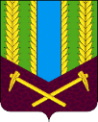 РЕШЕНИЕДУМЫ ТУЛУНСКОГО МУНИЦИПАЛЬНОГО РАЙОНАИРКУТСКОЙ ОБЛАСТИс/п Тулунского районаСоставлено административных протоколов за 2022г.Составлено административных протоколов за 2022г.Составлено административных протоколов за 2022г.Составлено административных протоколов за 2023г.Составлено административных протоколов за 2023г.Составлено административных протоколов за 2023г.ЗИО173-ОЗ107-ОЗвсего173-ОЗ107-ОЗвсегоАзейскоеАлгатуйское1111Аршанское11Афанасьевское1212718Будаговское119110Бурхунское6688Владимирское44Гадалейское44Гуранское52755Евдокимовское66Едогонское22Икейское2244Ишидейское1133КирейскоеКотикское5169514Мугунское131344Нижнебурбукское2233Октябрьское2211Перфиловское55Писаревское171711617Сибирякское7722Умыганское2233Усть-Кульское1122Шерагульское1717718Всего963999815113Оплачено добровольно (тыс. руб.)Взыскано в принудительном порядке (тыс. руб.)На исполнении в РОСП (тыс. руб.)В производстве на исполнении в административной комиссии (тыс. руб.)Всего (тыс. руб.)2022г.17,510,4 0027,92023г.20,35,19,99,044,3Итого37,815,59,99,072,2